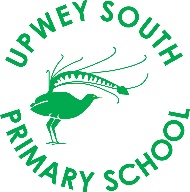 INSIDE 5/6C’S CLASSROOM 2024BEHAVIOUR MATRIXRESPECTI will…Demonstrate respect by doing what I am told the first time and listening clearly to instructionsBe polite, kind and thoughtful to othersTell the truth, play fairly, take turns and follow the expected behavioursRespect the schools, my friends and my own property and use them in the way they are intended to be usedRESPONSIBILITYI will….Be responsible for my own actionsBe ready to learn for all lessons and use our learning spaces respectfullyComplete all of my learning tasks to the highest possible standardMove around the school safely and in an orderly mannerRESILIENCEI will…Bounce back when things go wrong and know that things will always get betterNever give up and always be pushing to improveLearn from my mistakes and take on positive comments to grow my confidence